LET’S GET “PAC” TO SCHOOL!We are thrilled that Ruth King Elementary has chosen Monk Office, a proudly island-grown and family-operated business for over 65 years, as your school supply partner. By shopping early, you can…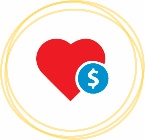 Save on the essentials! The Monk Office PAC program provides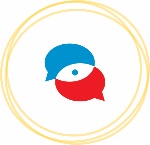 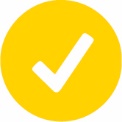 parents and schools’ access to special pricing on all schoolsupplies.Make your purchase count 10% from each online order is returned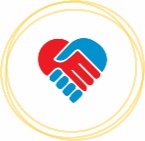 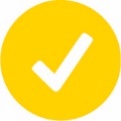 to your PAC or school! Money you get to put towards whateveryour school or PAC is fundraising for! It adds up! Last year, a school that ordered 180 kits earned over $1000 back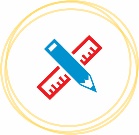 Feel good shopping Support a family-owned and Island-grownbusiness and contribute to PAC funds at the same time!


SHOP EARLY TO FUNDRAISETo make your life easier, your PAC has pre-built kits containing all required items on your child’s supply lists. No need to stress about finding a “½ interlined ½ plain notebook” – if it’s on the list, it’s in the kit! It’s important to remember that the items listed at optional are still required. The reason behind the optional items is simply to allow you not to purchase something you may already have at home and would like to reuse.Visit bts.monk.ca and enter your PAC Code: on the SHOP pageAdd your child’s kit (and optional items, if desired) to your cartDuring checkout, pay with Visa or MasterCard and choose free school delivery (scheduled by your school for June or September) or free in-store pickup
Shop local! Monk partners with local community organizations to make sure all students have the supplies they need for a successful year. Thank you for shopping online with Monk Office for your back to school and office needs!
